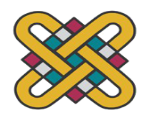 ΥΠΗΡΕΣΙΑΚΟ ΣΗΜΕΙΩΜΑΟ/Η υπογεγραμμένος/η ………………………………………………………………………………… μέλος Δ.Ε.Π. ή Επιστημονικό Προσωπικό του Πανεπιστημίου Δυτικής Μακεδονίας βεβαιώνω ότι ο/η φοιτητής/τρια….……….……………………………………………...με Αριθμό Μητρώου….………….. πήρε μέρος στις εξετάσεις του μαθήματος …………………………………………………………………………………………………………………………………………., που διενεργήθηκαν στις ……/……/202...  .ΘΕΩΡΗΘΗΚΕΠτολεμαΐδα, ………………….202…                             		……………………………..Η Γραμματέας                                                                     	         (Υπογραφή)